KEMENTERIAN RISET, TEKNOLOGI DAN PENDIDIKAN TINGGIUNIVERSITAS SYIAH KUALA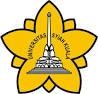 FAKULTAS KEGURUAN DAN ILMU PENDIDIKAN JURUSAN PENDIDIKAN KIMIA DARUSSALAM - BANDA ACEHAlamat: Darussalam, Banda Aceh, Telp/Fax (0651) 53498                                             Email: kimia@fkip.unsyiah.ac.id, Website: www.kimia.fkip.unsyiah.ac.id 	TANDA BUKTI PENYERAHAN SKRIPSISkripsi berjudulDisusun olehNamaNPM:  : : Telah saya terima Skripsi dari mahasiswa bimbingan saya yang namanya tersebut di atas.Penerima Skripsi                                                                                                Tanda TanganPembimbing UtamaPembimbing Pembantu:  :  Telah saya terima Lembar Pengesahan Skripsi atas nama mahasiswa tersebut di atas.Penerima Lembar Pengesahan                                                                           Tanda TanganPenguji Utama Penguji Pembantu Pembimbing UtamaPembimbing Pembantu:  :  :  :  